Task 24 – Support for the PresidentInformation about the taskSkills assessed by the taskQuestionLevel of difficultyNational curriculum mathematical contextText typeQuestion types24. Support for the PresidentHigh (Q24.1)Handling data, patterns and relationships, understand number and notation, calculate in a variety of ways.Medium length continuous text with mathematical data included.Open ended longer length written response to justify opinions and set out reasoned mathematical argument.Thinking skills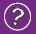 Literacy & communication skills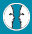 PlanAsking questionsActivating prior skills, knowledge and understandingGathering informationDevelop Thinking logically and seeking patternsConsidering evidence, information and ideasReflectReviewing the process/methodEvaluate own learning and thinkingReadingLocating, selecting and using              information using reading strategiesResponding to what has been readWritingOrganising ideas and informationWriting accuratelyWider communication skillsCommunicating informationPlanAsking questionsActivating prior skills, knowledge and understandingGathering informationDevelop Thinking logically and seeking patternsConsidering evidence, information and ideasReflectReviewing the process/methodEvaluate own learning and thinkingNumeracy Skills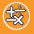 PlanAsking questionsActivating prior skills, knowledge and understandingGathering informationDevelop Thinking logically and seeking patternsConsidering evidence, information and ideasReflectReviewing the process/methodEvaluate own learning and thinkingUsing mathematical informationUsing numbersGathering informationCalculateUsing the number systemInterpret & present findingsTalking about and explaining workComparing dataRecording and interpreting data and presenting findings